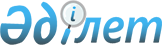 "Қазақстан темір жолы" республикалық мемлекеттік кәсіпорнының Қазақстан Республикасының мемлекеттік кепілдігімен мемлекеттік емес сыртқы заемын тартуы туралыҚазақстан Республикасы Үкіметінің қаулысы 2000 жылғы 29 желтоқсан N 1935

      Алматы-Астана желiсiнде жолаушылар поездарының жүру уақытын қысқарту, сондай-ақ қозғалыс қауiпсiздiгі мен жолаушылар үшін жайлылығын арттыру мақсатында Қазақстан Республикасының Yкiметi қаулы етеді: 

      1. Қазақстан Республикасының мемлекеттiк кепiлдiгiмен тартылатын мемлекеттiк емес сыртқы заем қаражаты есебiнен қаржыландырылатын "Қазақстан темiр жолы" республикалық мемлекеттiк кәсiпорнының (бұдан әрi - "Заем алушы") "Patentes Talgo S.А." компаниясының (Испания Корольдiгi) екi темiр жол жолаушылар составын сатып алу жобасы басым инвестициялық жоба ретiнде мақұлдансын. 

      2. Қазақстан Республикасының Қаржы министрлiгi заңнамада белгiленген тәртiппен: 

      1) тартылатын мемлекеттiк емес заем бойынша мiндеттемелердi Заем алушының орындауын қамтамасыз ету ретiнде кредиторға "2001 жылға арналған республикалық бюджет туралы" Қазақстан Республикасының Заңымен Z990473_ бекітiлген мемлекеттiк кепiлдiктердi беру лимитi шегiнде жалпы сомасы 27 400 000 (жиырма жетi миллион төрт жүз мың) АҚШ долларына Қазақстан Республикасының мемлекеттiк кепілдігін берсiн; 

      2) көрсетiлген мемлекеттiк кепiлдiктің берiлуiне байланысты оның Қазақстан Республикасының алдында туындайтын мiндеттемелерi туралыЗаем алушымен тиiстi келiсiм жасассын.     ЕСКЕРТУ. 2-тармақ өзгерді - ҚР Үкіметінің 2001.05.31. N 747                         қаулысымен.  P010747_     3. Заем алушы заңнамада белгiленген тәртiппен мемлекеттiк кепілдiктi алуға үмiткер тұлғаларға қойылатын талаптардың орындалуын қамтамасыз етсiн.     4.     ЕСКЕРТУ. 4-тармақ күшін жойды - ҚР Үкіметінің 2000.12.30. N 1963                    қаулысымен.  P001963_     5. Осы қаулының орындалуын бақылау Қазақстан Республикасы Премьер-Министрінің орынбасары О.Жандосовқа жүктелсін.     6. Осы қаулы қол қойылған күнінен бастап күшіне енеді.     Қазақстан Республикасы     Премьер-Министрінің     бірінші орынбасары     Мамандар:     Қобдалиева Н.М.     Орынбекова Д.К. 
					© 2012. Қазақстан Республикасы Әділет министрлігінің «Қазақстан Республикасының Заңнама және құқықтық ақпарат институты» ШЖҚ РМК
				